BENODIGDE GEGEVENS TBV EEN ALIMENTATIEBEREKENINGINKOMENSGEGEVENS
GEGEVENS KINDEREN (indien van toepassing)
LASTEN 
Gegevens partij 1 / man / vaderGegevens partij 1 / man / vaderAchternaamVoorlettersGeboortedatumGegevens partij 2 / vrouw / moederGegevens partij 2 / vrouw / moederAchternaamVoorlettersGeboortedatumAanvraag via :Aanvraag via :mediator / advocaat / notaris / accountant / particulier  Naam kantoorE-mail adresTelefoonnummer
 Gehuwd  / Geregistreerd
                       partnerschap 


 gemeenschap  van goederen  /     huwelijkse voorwaardenDatum  : ……………………………………………...
 SamenwonendSamenlevingsovereenkomst     ja  /   nee
  Nooit in gezinsverband
      samengewoond
Wat te berekenen
 Kinderalimentatie       Partneralimentatie Kinder- en partneralimentatie
 Nieuwe berekening HerberekeningIndien het een herberekening betreft : Stuur beschikking / convenant / ouderschapsplan / vorige berekening meeStuur een kopie van drie meest recente salarisstroken en jaaropgave 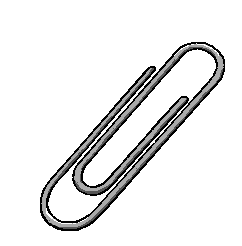 Stuur een kopie van drie meest recente salarisstroken en jaaropgave Stuur een kopie van drie meest recente salarisstroken en jaaropgave Partij 1
bruto per jaarPartij 2bruto per jaarBruto inkomen Bruto uitkeringen(ww / wia / aow / zw )Bruto pensioenWel of geen vakantiegeld13de maand, 14de maand Structurele bonus, eindejaarsuitkering, gratificatieStructureel overwerk of onregelmatigheidstoeslagenBijtelling auto van de zaakTransitievergoedingOverige bruto inkomsten OmschrijvingOverige netto inkomstenOmschrijvingIs het inkomen voor scheiding anders danna scheiding ? (toelichten) Stuur de aangifte IB van het afgelopen jaar op. Zelfstandig ondernemer of DGA
         Stuur de jaarrekeningen (met de resultatenrekening en de balans)          van de afgelopen drie jaren op.          Zelfstandig ondernemer of DGA
         Stuur de jaarrekeningen (met de resultatenrekening en de balans)          van de afgelopen drie jaren op.          Zelfstandig ondernemer of DGA
         Stuur de jaarrekeningen (met de resultatenrekening en de balans)          van de afgelopen drie jaren op.         Partij 1
bruto per jaarPartij 2bruto per jaarGemiddelde resultaat uit onderneming voor scheiding (voor ondernemersaftrek)Gemiddelde van de privé onttrekkingen voor scheiding Verwachte resultaat uit onderneming na scheiding (voor ondernemersaftrek)Recht op MKB vrijstelling ja  /   nee ja  /   neeRecht op zelfstandige aftrek ja  /   nee ja  /  neeBij DGA: gemiddelde salarisBij DGA: gemiddelde dividendIs het resultaat/inkomen voor scheiding anders dan na scheiding? (toelichten)Vermogen – box 3Partij 1
bruto per jaarPartij 2bruto per jaar(Verwacht) box 3 vermogen(Verwacht) rendement over het box 3 vermogen Overige kostenPartij 1
bruto per jaarPartij 2bruto per jaarPremie arbeidsongeschiktheidsverzekeringPremie lijfrenteverzekering (aftrekbaar)Studiekosten (indien een reëel vooruitzicht is op een verbetering van inkomen)Schulden - Hoogte van de schuld
(anders dan de hypotheekschuld)Schulden - rente en aflossing (toelichten)(anders dan de hypotheekschuld)Studieschulden - rente en aflossing Overige kosten (toelichten)Kinderen onder de 18 jaarKinderen onder de 18 jaarKinderen onder de 18 jaarKinderen onder de 18 jaarKinderen onder de 18 jaarRoepnaam kind GeboortedatumBij wie inschreven in het BRPWie wordt de aanvrager van de kinderbijslag / kindgebonden budgetWie ontvangt de kinderbijslagKinderen tussen 18 en 21 jaarKinderen tussen 18 en 21 jaarKinderen tussen 18 en 21 jaarKinderen tussen 18 en 21 jaarKinderen tussen 18 en 21 jaarKinderen tussen 18 en 21 jaarRoepnaam kind GeboortedatumBij wie inschreven in het BRP of uitwonendStuderendMBO/  HBO/WOHoogte aanvullende beursEigen inkomenOmgangsregelingOmgangsregelingHoe ziet de omgangsregeling er uit (toelichten)Gemiddeld aantal dagen per week dat de kinderen/ het kind bij ouder 1 doorbrengen / doorbrengt. (denk ook aan vakantie- en feestdagen)
…………………..  per week Gemiddeld aantal dagen per week dat de kinderen/het kind bij ouder 2 doorbrengen/doorbrengt. (denk ook aan vakantie- en feestdagen)


…………………..  per weekWie beheert de verblijfsoverstijgende kosten van de kinderenWie beheert de verblijfsoverstijgende kosten van de kinderen(voorbeelden van de verblijfsoverstijgende kosten zijn kleding, schoolkosten, sporten, abonnementen) Ouder 1 Ouder 2 Gezamenlijke kinderrekening  …………………………………………. Kinderopvangkosten en andere bijzondere kostenKinderopvangkosten en andere bijzondere kostenNETTO Kosten kinderopvang voor scheiding(kosten minus de bijdrage van de overheid )

…………………..  per maandNETTO Kosten kinderopvang na scheiding(kosten minus de bijdrage van de overheid)…………………..  per maandWie betaalt de kinderopvangkosten na scheiding Ouder 1 Ouder 2 Gezamenlijke kinderrekening ………………………………………….Andere extra bijzondere kosten(zoals bijvoorbeeld topsport of tweetalig onderwijs)…………………..  per maandWie betaalt de andere extra bijzondere kosten Ouder 1 Ouder 2 Gezamenlijke kinderrekening ………………………………………….Kinderen uit andere relatiesKinderen uit andere relatiesKinderen uit andere relatiesKinderen uit andere relatiesKinderen uit andere relatiesRoepnaam kind Geboortedatum
Kind vanBij wie inschreven in het BRPHuidige bijdrage 
Omschrijf de situatie indien er kinderen zijn uit andere relaties (Toekomstige) woning partij1
(indien nog niet bekend, graag een schatting maken)                                     per maand(Toekomstige) woning partij1
(indien nog niet bekend, graag een schatting maken)                                     per maandKale huur Servicekosten HuurtoeslagHoogte hypotheek (hoofdsom)Bruto hypotheekrente (exclusief premie van een eventuele verzekering)Indien van toepassing:hoogte box 3 lening en de bruto rente box 3 leningAflossingPremie overlijdensrisicoverzekering of spaarverzekeringEigenaarslasten (onroerende zaakbelasting, waterschapslasten, opstalverzekering, onderhoud)Meest recente waarde WOZ / Koopsom woning(Toekomstige) woning partij 2
(indien nog niet bekend, graag een schatting maken)                                     per maand(Toekomstige) woning partij 2
(indien nog niet bekend, graag een schatting maken)                                     per maandKale huur Servicekosten HuurtoeslagHoogte hypotheek (hoofdsom)Bruto hypotheekrente (exclusief premie van een eventuele verzekering)Indien van toepassing:hoogte box 3 lening en de bruto rente box 3 leningAflossingPremie overlijdensrisicoverzekering of spaarverzekeringEigenaarslasten (onroerende zaakbelasting, waterschapslasten, opstalverzekering, onderhoud)Meest recente waarde WOZ / Koopsom woningHuidige gezamenlijke woning   (indien van toepassing)                                                                                       Huidige gezamenlijke woning   (indien van toepassing)                                                                                       Huur of koopwoning Huur         Koop    Wat gebeurt er met de echtelijke woning Verkopen Overname één van de partijen Blijft (tijdelijk) onverdeeld ………………………………………….Indien de woning (tijdelijk) onverdeeld blijft :Wie blijft (tijdelijk) in de woning wonen Partij 1 Partij 2  BeidenKale huur…………………..  per maandBruto hypotheekrente(exclusief premie van een eventuele verzekering)…………………..  per maandWie betaalt de hypotheekrente / kale huur? Partij 1 Partij 2 BeidenOverige kosten…………………..  per maandWij betaalt de hypotheekrente / kale huur? Partij 1 Partij 2 BeidenHoogte huidige hypotheek (hoofdsom)Waarde WOZ of geschatte waarde huidige woningHoe lang blijft de woning onverdeeld?Ziektekosten   Partij 1
per maandPartij 2
per maandPremie ziektekostenzekeringAanvullende premieZorgtoeslagVerplicht eigen risico (daadwerkelijk gemaakte kosten) ja  /   nee ja  /   neeOverige niet vergoede ziektekostenIndien er sprake is van een nieuwe partnerPartij 1
Partij 2
Woont u samen met een nieuwe partner of 
gaat u samenwonen?   ja  /   nee ja  /   neeBent u gehuwd met de  nieuwe partner gehuwd? ja  /   nee ja  /   neeHeeft de nieuwe partner eigen inkomen? ja  /   nee ja  /   neeHoogte netto inkomen nieuwe partner:……………..  per maand……………..  per maandIndien er sprake is van een ex-partnerPartij1
Partij 2
Heeft u een ex-partner die u moet onderhouden?   ja  /   nee ja  /   neeHoogte bijdrage partneralimentatie ex-partner……………..  bruto pm……………..  bruto pm
Overige opmerkingen, toelichtingen & situatie schets: 